      Администрация поселка ХомутовкаХомутовского района Курской областиР А С П О Р Я Ж Е Н И Еот «17» декабря 2020 г. № 117-рп. ХомутовкаО внесении изменений в распоряжение Администрации поселка Хомутовка от 06.04.2020г. № 43-р «О введении режима повышенной готовностина территории  поселка Хомутовка»(в редакции распоряжений от 30.04.2020г. № 48-р, от 12.05.2020г. № 49-р, от 15.05.2020г. № 50-р, от 01.06.2020г. №53-р, от 07.07.2020 г. №63-р,от 22.07.2020г. № 66-р, от 03.08.2020г. № 68-р, от 05.08.2020г. № 69-р, от 24.08.2020г. № 74-р, от 14.10.2020г. № 99-р, от 20.10.2020г. № 101-р, от 22.10.2020г. № 102-р, от 02.11.2020г. № 104-р, от 06.11.2020г. № 105-р, от 10.11.2020г. № 106-р, от 18.11.2020г. № 108) 	В связи с угрозой распространения на территории поселка Хомутовка новой коронавирусной инфекции (COVID-19), в соответствии с подпунктом «б» пункта 6 статьи 4 1 Федерального закона от 21 декабря 1994 года № 68-ФЗ «О защите населения и территорий от чрезвычайных ситуаций природного и техногенного характера» и в целях обеспечения безопасности здоровья населения, распоряжения Главы Хомутовского района Курской области от  06.04.2020г. № 29-рг (в редакции от 12.05.2020г. № 50-рг, от 14.05.2020г. №53-рг, от 29.05.2020г. № 58-рг, от 15.06.2020 №64-рг, от 06.07.2020 №72-рг, от 22.07.2020г. №76-рг, от 28.07.2020г. № 77-рг, от 04.08.2020г. №78-рг, от 24.08.2020г. №82-рг, от 14.10.2020г. №95-рг, от 19.10.2020г. №96-рг, от 22.10.2020г. №97-рг, от 01.11.2020г. № 100-рг, от 05.11.2020г. № 101-рг, от 09.11.2020г. № 104-рг, от 17.11.2020г. № 108-рг, от 15.12.2020г. № 120-рг) «О введении режима повышенной готовности» и в целях обеспечения безопасности здоровья населения, внести  изменения и изложить текст распоряжения в следующей редакции:	1. Ввести на территории поселка Хомутовка Хомутовского района Курской области режим повышенной готовности.2. Временно приостановить на территории поселка Хомутовка:2.1. Деятельность ночных клубов (дискотек) и иных аналогичных объектов, детских игровых комнат и детских развлекательных центров, иных развлекательных и досуговых заведений (за исключением боулинга).2.2. Проведение массовых новогодних и рождественских мероприятий, в том числе новогодних елок, с 15.12.2020г по 10.01.2021г.2.3. Функционирование на предприятиях общественного питания караоке, танцевальных площадок (танцевальных зон), дискотек, проведение тематических вечеринок, развлекательных программ, конкурсов, викторин и иных подобных мероприятий с 15.12.2020г по 10.01.2021г.2.4. Ввести запрет на курение кальянов в общественных местах.2.5. Запретить хозяйствующим субъектам (организациям и индивидуальным предпринимателям), осуществляющим деятельность в сфере предоставления населению услуг общественного питания:осуществлять работу с 23-00 до 6-00 часов, за исключением обслуживания на вынос без посещения гражданами помещений таких организаций, доставки заказов;проводить массовые мероприятия, при организации которых невозможно обеспечить выполнение рекомендаций Федеральной службы по надзору в сфере защиты прав потребителей и благополучия человека.2.6. Гражданам в возрасте 65 лет и старше со 2 ноября 2020 года по 15 ноября 2020, с 16 ноября 2020 года по 29 ноября 2020 года, с 30 ноября 2020 года по 13 декабря 2020 года, гражданам, имеющим хронические заболевания (перечень хронических заболеваний согласно приложению №1 к настоящему распоряжению), со 2 ноября 2020 года до особого распоряжения обеспечить соблюдение режима самоизоляции по месту жительства либо по месту пребывания, фактического нахождения, за исключением случаев:обращения за экстренной (неотложной) медицинской помощью и случаев иной прямой угрозы жизни и здоровью;следования к месту (от места) осуществления трудовой деятельности (работы), за исключением работников, переведенных на дистанционный режим работы, находящихся в отпуске или в отношении которых оформлен листок нетрудоспособности;следования к ближайшему месту приобретения товаров, работ, услуг в целях выгула домашних животных, выноса отходов до ближайшего места накопления отходов.Режим самоизоляции может не применяться к руководителям и работникам (сотрудникам) органов местного самоуправления, Организаций и индивидуальных предпринимателей, чье нахождение на рабочем месте является критически важным для обеспечения их функционирования.2.7. Работодателям, осуществляющим деятельность на территории Хомутовского района, обеспечить перевод со 2 ноября 2020 года до особого распоряжения не менее 30 процентов работников из числа руководителей, специалистов и других служащих  на дистанционный режим работы, отдав предпочтение в приоритетном порядке гражданам, имеющим хронические заболевания (перечень хронических заболеваний согласно приложению №1 к настоящему распоряжению).Действие настоящего пункта не распространяется на:непрерывно действующие организации, организации, имеющие оборудование, предназначенное для непрерывного технологического процесса;медицинские и аптечные организации;организации, обеспечивающие население продуктами питания и товарами первой необходимости;организации, выполняющие неотложные работы в условиях чрезвычайной ситуации и (или) при возникновении угрозы распространения заболевания, представляющего опасность для окружающих, в иных случаях, ставящих под угрозу жизнь, здоровье или нормальные жизненные условия населения;организации, осуществляющие неотложные ремонтные и погрузочно-разгрузочные работы;организации, предоставляющие финансовые услуги в части неотложных функций (в первую очередь услуги по расчетам и платежам);организации, функционирование которых невозможно при отсутствии необходимого количества работников.2.8. Запретить нахождение несовершеннолетних лиц (не достигших возраста 16 лет) в зданиях, строениях, сооружениях торговых, торгово-развлекательных центров (комплексов), в том числе деятельность которых связана с использованием вычислительной техники и информационных технологий (ОКВЭД 62.09), без сопровождения родителей или иных законных представителей.2.9. Рекомендовать руководителям предприятий торговли в предновогодний период праздничных продаж и период новогодних и рождественских каникул обеспечить строгий контроль соблюдения посетителями предприятий и персоналом предприятий масочного режима, социальной дистанции. А также усилить проведение дезинфекции мест массового пребывания людей.2.10. Собственникам предприятия торговли в предновогодний период праздничных продаж и период новогодних и рождественских каникул обеспечить строгий контроль соблюдения посетителями предприятий и персоналом предприятий масочного режима, социальной дистанции, а также усилить проведение дезинфекции мест массового пребывания людей.2.11. Рекомендовать собственникам предприятий торговли в период массовых предпраздничных и праздничных продаж с целью выполнения требований по соблюдению социальной дистанции организовать логистику движения потоков посетителей с учетом минимизации их перекреста и регулирования численности,  одновременно находящихся в торговых помещениях посетителей.2.12. Гражданами в период новогодних и рождественских праздников и каникул, в предпраздничный период обратить особое внимание на необходимость строгого соблюдения индивидуальной и общественной санитарно-эпидемиологической безопасности, в том числе масочного режима в общественных местах и общественном транспорте, включая такси, социальной дистанции и правил личной гигиены.2.13. Рекомендовать гражданам ограничить посещение общественных мест с большим скоплением людей, если это не связано с их профессиональной деятельностью.3. Лицам, прибывшим на территорию Российской Федерации:3.1. Сообщать о своем возвращении в Российскую Федерацию, месте, датах пребывания за рубежом, контактную информацию по телефонам горячей линии: +79207270689, +7(4712)324319.3.2. При появлении первых респираторных симптомов незамедлительно обратиться за медицинской помощью на дому без посещения медицинских организаций.3.3. Соблюдать постановления санитарных врачей о нахождении в режиме изоляции на дому.3.4. Обеспечить самоизоляцию на дому на срок 14 дней со дня возвращения в Российскую Федерацию, кроме случаев, установленных постановлениями Главного государственного санитарного врача Российской Федерации.4. Гражданам, совместно проживающим в период обеспечения изоляции с лицами, указанными в пункте 3 настоящего распоряжения, а также с лицами, в отношении которых приняты постановления санитарных врачей об изоляции, обеспечить самоизоляцию на дому на срок, указанный в подпункте 3.4 пункта 3 настоящего распоряжения, либо на срок, указанный в постановлениях санитарных врачей.5. Руководствоваться Требованиями к организации деятельности организаций и индивидуальных предпринимателей, при осуществлении которой не принято (отменено) решение о приостановлении посещения гражданами территорий, зданий, строений, сооружений (помещений в них), где осуществляется деятельность таких организаций и индивидуальных предпринимателей, утвержденными распоряжением Губернатора Курской области от 03.08.2020 №306-рг (приложение   к настоящему распоряжению).6.  В связи с угрозой распространения новой коронавирусной инфекции (COVID-19) отменить проведение массовых мероприятий, за исключением:проведение физкультурных и спортивных мероприятий, указанных в подпункте 9.1 пункта 9 настоящего распоряжения;проведения культурно-массовых мероприятий на открытом воздухе с соблюдением социальной дистанции;проведения общественных обсуждений, публичных слушаний по проектам генеральных планов, проектам правил землепользования и застройки, проектам планировки территорий, проектам изменений в уставы муниципальных образований с целью приведения их в соответствие с федеральным законодательством;проведения общих собраний участников долевой собственности в случаях, установленных Федеральным законом от 24 июля 2020года №101-ФЗ «Об обороте земель сельскохозяйственного назначения»;проведения культурно-массовых мероприятий, показа спектаклей и концертных программ в театрах и концертных организациях.Проведение мероприятий, указанных в настоящем пункте, осуществлять с соблюдением рекомендаций Федеральной службы по надзору в сфере защиты прав потребителей и благополучия человека.7. При организации режима труда руководствоваться Методическими рекомендациями по режиму труда органов государственной власти, органов местного самоуправления и организаций с участием государства, разработанными Министерством труда и социальной защиты Российской Федерации.8. Во взаимодействии с Управлением Федеральной службы по надзору в сфере защиты прав потребителей и благополучия человека в Курской области обеспечить контроль за соблюдением Требований  к организации деятельности организаций и индивидуальных предпринимателей, при осуществлении которой не принято (отменено) решение о приостановлении посещения гражданами территорий, зданий, строений, сооружений (помещений в них), где осуществляется деятельность таких организаций и индивидуальных предпринимателей (приложение к настоящему распоряжению).9. Приостановить:9.1. Проведение на территории Хомутовского района   физкультурных мероприятий и спортивных мероприятий, включенных в Календарный план официальных физкультурных мероприятий и спортивных мероприятий на 2020 год,  календарные планы органов местного самоуправления,  а также физкультурных мероприятий и спортивных мероприятий, проводимых региональными спортивными  федерациями, физкультурно-спортивными организациями, за исключением тренировочных мероприятий спортивных сборных команд Курской области, спортивных соревнований на открытом воздухе для лиц старше 14 лет,  спортивных соревнований для лиц старше 18 лет в закрытых помещениях без присутствия зрителей, выполнение испытаний (тестов) Всероссийского физкультурно-спортивного комплекса «Готов к труду и обороне» с учетом рекомендаций Федеральной службы по надзору в сфере защиты прав потребителей и благополучия человека  по организации работы спортивных организаций в условиях сохранения рисков распространения  COVID-19,  регламента по организации и проведению официальных физкультурных и  спортивных мероприятий на территории Российской Федерации в условиях сохранения рисков распространения COVID-19.9.2. Деятельность объектов спорта всех форм собственности,  за исключением открытых объектов спорта и сооружений, предназначенных для занятий физкультурой и спортом на улице, объектов спорта, используемых для реализации программ спортивной подготовки для лиц, проходящих спортивную подготовку, объектов спорта используемых для проведения спортивных соревнований, указанных в подпункте 9.1 настоящего пункта, выполнения испытаний (тестов) Всероссийского физкультурно-спортивного комплекса «Готов к труду и обороне», а также объектов спорта (спортивных сооружений), используемых фитнес-клубами, иными физкультурно-спортивными организациями при условии их загрузки не более, чем на 50% от единовременной пропускной способности с учетом рекомендаций Федеральной службы по надзору в сфере защиты прав потребителей и благополучия человека  по организации работы спортивных организаций в условиях сохранения рисков распространения  COVID-19.10. Временно приостановить предоставление государственных и иных услуг в помещениях органов исполнительной власти Курской области и муниципальных учреждений, за исключением услуг, предоставление которых может осуществляться исключительно в указанных помещениях, при условии обеспечения предварительной записи граждан. При этом государственные и иные услуги, предоставление которых возможно в электронном виде, предоставляются исключительно в электронном виде.11. Рекомендовать гражданам использовать защитные гигиенические перчатки при посещении мест приобретения товаров, работ, услуг, реализация которых не ограничена в соответствии с настоящим распоряжением, а также при совершении поездок на общественном транспорте, включая легковое такси.12.	Обязать:12.1 Граждан соблюдать дистанцию до других граждан не менее 1,5 метра (социальное дистанцирование), в том числе в общественных местах и общественном транспорте, за исключением случаев оказания услуг по перевозке пассажиров и багажа легковым такси.12.2. Граждан обеспечить ношение гигиенических масок для защиты органов дыхания в местах массового пребывания людей, в общественном транспорте, такси, на парковках, в лифтах.12.3. Организации и индивидуальных предпринимателей, а также иных лиц, деятельность которых связана с совместным пребыванием граждан, обеспечить соблюдение гражданами (в том числе работниками) социального дистанцирования, в том числе путем установления специального режима допуска и нахождения в зданиях, строениях, сооружениях (помещениях в них), на соответствующей территории (включая прилегающую территорию);12.4. Организации и индивидуальных предпринимателей, деятельность которых связана с совместным пребыванием граждан, в том числе реализующих товары, выполняющих работы, оказывающих услуги, не допускать в используемые для осуществления их деятельности здания, строения, сооружения (помещения в них) граждан без средств индивидуальной защиты органов дыхания (повязок, масок, респираторов) и обеспечить контроль за их использованием гражданами (в том числе работниками).13.  Установить, что распространение новой коронавирусной инфекции (COVID-19) является в сложившихся условиях чрезвычайным и непредотвратимым обстоятельством, повлекшим введение режима повышенной готовности в соответствии с Федеральным законом от 21 декабря 1994 года № 68-ФЗ «О защите населения и территорий от чрезвычайных ситуаций природного и техногенного характера», который является обстоятельством непреодолимой силы.14. Распоряжение вступает в силу со дня его подписания и распространяет правоотношения возникшие с 15.12.2020г.. Глава поселка Хомутовка		Э. А. ЗемцовПереченьзаболеваний, требующих соблюдения режима самоизоляции1. Болезнь эндокринной системы - инсулинозависимый сахарный диабет, классифицируемая в соответствии с Международной классификацией болезней-10 (МКБ-10) по диагнозу Е10.2. Болезни органов дыхания из числа:2.1. Другая хроническая обструктивная легочная болезнь, классифицируемая в соответствии с МКБ-10 по диагнозу J44.2.2. Астма, классифицируемая в соответствии с МКБ-10 по диагнозу J45.2.3. Бронхоэктатическая болезнь, классифицируемая в соответствии с МКБ-10 по диагнозу J47.3. Болезнь системы кровообращения - легочное сердце и нарушения легочного кровообращения, классифицируемая в соответствии с МКБ-10 по диагнозам I27.2, I27.8, I27.9.4. Наличие	трансплантированных органов и тканей, классифицируемых в соответствии с МКБ-10 по диагнозу Z94.5. Болезнь мочеполовой системы1  - хроническая болезнь почек 3-5 стадии, классифицируемая в соответствии с МКБ-10 по диагнозам N18.0, N18.3 - N18.5.6. Новообразования из числа2:6.1. Злокачественные новообразования любой локализации1, в том числе самостоятельных множественных локализаций, классифицируемые в соответствии с МКБ-10 по диагнозам С00-С80, С97.6.2. Острые лейкозы, высоко злокачественные лимфомы, рецидивы и резистентные формы других лимфопролиферативных заболеваний, хронический миелолейкоз в фазах хронической акселерации и бластного криза, первичные хронические лейкозы и лимфомы1, классифицируемые в соответствии с МКБ-10 по диагнозам С81-С96, D46.__________________	При режиме самоизоляции допускается посещение медицинской организации по поводу основного заболевания.2	Самоизоляция не распространяется на пациентов, отнесенных к третьей клинической группе (в онкологии).Требованияк организации деятельности организаций и индивидуальных предпринимателей, при осуществлении которой не принято (отменено) решение о приостановлении посещения гражданами территорий, зданий, строений, сооружений (помещений в них), где осуществляется деятельность таких организаций и индивидуальных предпринимателейВ дополнение к требованиям, установленным распоряжением Губернатора Курской области от 10.03.2020 № 60-рг, установить следующие обязанности организаций и индивидуальных предпринимателей, осуществляющих деятельность, в отношении которой не принято (отменено) решение о приостановлении посещения гражданами территорий, зданий, строений, сооружений (помещений в них), где осуществляется деятельность таких организаций и индивидуальных предпринимателей (далее - работодатели), и их работников, исполнителей по гражданско-правовым договорам (далее - работники):1. Работники обязаны соблюдать следующие требования:1.1. Незамедлительно письменно информировать работодателя о наличии у работника или у лиц, совместно проживающих с ним, симптомов острой респираторной вирусной инфекции или наличии установленного врачом диагноза острого респираторного вирусного заболевания, новой коронавирусной инфекции (COVID-19), пневмонии, контактах с больными острыми респираторными заболеваниями, в том числе COVID-19, людьми, об установлении карантина в отношении лиц, с которыми в течение последних 14 дней был близкий контакт, в том числе проживающих совместно.  1.2. Не покидать место проживания (пребывания) для осуществления трудовой деятельности в случаях, указанных в подпункте 1.1 настоящего пункта.1.3. При появлении первых респираторных симптомов незамедлительно обратиться за медицинской помощью.1.4. Соблюдать дистанционный режим работы, установленный работодателем.1.5. Соблюдать режим использования средств индивидуальной защиты, установленный распоряжением Губернатора Курской области от 10.03.2020 № 60-рг, с учетом особенностей, установленных работодателем.2. Работодатели обязаны соблюдать следующие требования:2.1. Помимо лиц, обязанных соблюдать режим самоизоляции в соответствии с распоряжением Губернатора Курской области от 10.03.2020 № 60-рг, не допускать на рабочие места и (или) территорию работодателя работников, указанных в подпункте 1.1 пункта 1 настоящих Требований.2.2. Обеспечить измерение температуры тела работникам при допуске на рабочие места и (или) территорию работодателя.2.3. Обеспечить оптимальный режим рабочего времени и времени отдыха работников, при наличии такой возможности предусмотреть гибкий график прибытия/убытия на рабочее место, позволяющий избежать скопления работников.2.4. Ограничить перемещение работников между участками, цехами и корпусами, если только данные действия не обусловлены технологическими процессами.2.5. Предусмотреть максимальную изоляцию рабочих смен (при сменном режиме работы), исключающую контакт работников разных смен, в том числе в раздевалках, столовых и иных бытовых помещениях.2.6. С учётом особенностей технологического процесса предусмотреть режим максимального разобщения на рабочих местах, в том числе социальное дистанцирование (не менее 1,5 м).2.7. Организовать контроль за использованием средств индивидуальной защиты органов дыхания (маски, респираторы) на рабочих местах и (или) территории работодателя, за исключением случаев нахождения работника в обособленном помещении без присутствия иных лиц.2.8. Исключить использование в служебных помещениях, где не происходит выделения в воздух рабочей зоны вредных химических веществ от технологического оборудования, систем кондиционирования и технических систем вентиляции.2.9. Обеспечить регулярный режим уборки и дезинфекции с проведением усиленной дезинфекции в конце каждой смены.2.10. Для объектов торговли непродовольственными товарами обеспечить исполнение требований Федеральной службы по надзору в сфере защиты прав потребителей и благополучия человека Российской Федерации в части ограничения предельного количества лиц, которые могут одновременного находиться в торговом зале в зависимости от его площади (исходя из расчета 1 чел. на 4 кв.м).2.11. Обеспечить установку на территории работодателя устройств для дезинфекции рук.3. Рекомендовать работодателям в случае проживания работников в общежитиях, конструктивные особенности которых не позволяют обеспечить изоляцию (коридорного или иного типа с общими местами пользования (кухня, туалет, душ и т.д.) и выявления среди них заболеваний новой коронавирусной инфекцией (COVID-19) обеспечить за счет средств работодателя расселение в объекты размещения работников, контактировавших с заболевшим, с обеспечением соблюдения расселенными работниками режима изоляции в соответствии с постановлениями санитарных врачей. 4. Контроль за соблюдением настоящих Требований обеспечивается   органами исполнительной власти Курской области, указанными в постановлении Губернатора Курской области от 15.04.2020 №122-пг «Об утверждении перечня органов исполнительной власти Курской области и их должностных лиц, уполномоченных составлять протоколы об административных правонарушениях, предусмотренных статьей 20.6.1 Кодекса Российской Федерации об административных правонарушениях», совместно с Управлением Федеральной службы по надзору в сфере защиты прав потребителей и благополучия человека в Курской области, главами муниципальных районов (городских округов) Курской области (на основании подпункта 9.3 пункта 9 распоряжения Губернатора Курской области от 10.03.2020 №60-рг).  5. В случае выявления систематических нарушений работодателями требований распоряжения Губернатора Курской области от 10.03.2020 № 60-рг рекомендовать Управлению Федеральной службы по надзору в сфере защиты прав потребителей и благополучия человека в Курской области в соответствии с действующим законодательством принимать меры по привлечению виновных лиц к административной ответственности, включая приостановление деятельности организаций и индивидуальных предпринимателей, осуществляющих виды деятельности, при осуществлении которых были выявлены нарушения.Приложение к распоряжению Администрации поселка Хомутовкаот 02.11.2020 №104-рПриложение  к распоряжению Администрации поселка Хомутовка от 05.08.2020г. № 69-р(утверждены распоряжением Администрации Хомутовского района от 04.08.2020г. № 78-рг)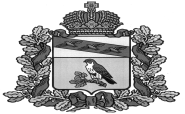 